								       ПРИЛОЖЕНИЕ № 1ТЕХНИЧЕСКА СПЕЦИФИКАЦИЯІ. СПИСЪК НА ОБЕКТИТЕ (СГРАДИТЕ, ИМОТИТЕ И НАМИРАЩИТЕ СЕ В ТЯХ ДВИЖИМИ ВЕЩИ), УПРАВЛЯВАНИ ОТ МИНИСТЕРСТВО НА ТРАНСПОРТА, ИНФОРМАЦИОННИТЕ ТЕХНОЛОГИИ И СЪОБЩЕНИЯТА, ПОДЛЕЖАЩИ НА ОХРАНА.ІІ. СХЕМИ НА РАЗПОЛОЖЕНИЕ И ИЗИСКВАНИЯ КЪМ ПОСТОВЕТЕ НА ОХРАНЯВАНИТЕ ОБЕКТИ.  1. Обект “Административни сгради”, намиращи се на ул. „Дякон Игнатий” № 9 и ул. „Ген. Й. В. Гурко” № 5.Месторазположение.	Обектът представлява комплекс от сгради, затворени в карето между ул. „Дякон Игнатий”, ул. „Ген. Й. В. Гурко”, ул. „Кузман Шапкарев”. В обекта, освен административните сгради, е включен и вътрешния двор, който се ползва за служебен паркинг. Охраната осъществява контрол и върху ползването на външните паркоместа, разположени по протежение на сградите на ул. „Дякон Игнатий” и ул. „Ген. Й. В. Гурко”. Обектът разполага със 7 (седем) входа, 4 (четири) от тях за служители и посетители, 1 (един) за МПС, 1 (един) сервизен и 1 (един) резервен. Охранителите на съответните постове осъществяват контрол на достъпа на служители, посетители и автомобили на Министерство на транспорта, информационните технологии и съобщенията (МТИТС), съгласно утвърден План от Изпълнителя, по ред и начин указан от Възложителя с приложената към документацията „Инструкция за реда, сигурността, пропускателния режим и охраната в сградите и имотите, предоставени за управление на Министерство на транспорта, информационните технологии и съобщенията”.Организация и режим на работа - охраната на обекта се осъществява от 5 (пет) поста – общо 23 бр. (22 бр. охранители, ръководени от Началник на обектите – 1 бр.), както следва:П О С Т  № 1разположен в нарочно оборудвано за целта помещение на служебния /ВИП/ вход от към ул. „Дякон Игнатий” № 9 и осъществява охранителен и контролно-пропускателен режим на служители и гости на МТИТС;поста е денонощен, подвижен, невъоръжен и се състои от: една денонощна смяна - 5 бр. охранители; една дневна смяна (само в работните дни) - 1 бр. охранител; режим на работа – дневна смяна: от 08:30 до 18:00 ч. и денонощна: от 07:00 до 19:00 и от 19:00 до 07:00 ч., като нощната смяна (в работни дни) осъществява обход на етажите в сградата (от 1-ви до 17-ти етаж) на всеки 2 (два) часа; през почивни и празнични дни обходите са през цялото денонощие; технически средства, осигурени от Изпълнителя – униформа, защитна палка, белезници, метало-детектор, секюрити огледало за проверка на МПС, ел. фенерче,  радиостанция за връзка с дежурния оперативен център на фирмата охранител и мобилен телефон;техническо оборудване на поста, осигурено от Възложителя – съгласно приложената схема: изградени са и функционират система за видеонаблюдение, контрол на достъпа чрез автоматизирана плъзгаща врата, пожароизвестителна система, стационарен телефон. П О С Т  № 2разположен в нарочно оборудвано за целта помещение на входа за служители и посетители от към ул. „Дякон Игнатий” № 11 и осъществява охранителен и контролно-пропускателен режим на служители и посетители на МТИТС;поста е денонощен, подвижен, невъоръжен и се състои от: една денонощна смяна - 5 бр. охранители; две дневни смени (само в работните дни) – 1 бр. охранител и 1 бр. Началник на обектите; режим на работа - дневна смяна: от 08:30 до 18:00ч. за охранителя и от 09:00 до 17:30ч. за Началника на обектите; денонощна: от 07:00 до 19:00 и от 19:00 до 07:00 ч.;технически средства, осигурени от Изпълнителя – униформа, защитна палка, белезници, метало-детектор, ел. фенерче, радиостанция за връзка с дежурния оперативен център на фирмата охранител и мобилен телефон;техническо оборудване на поста, осигурено от Възложителя – съгласно приложената схема: изградени са и функционират контрол на достъпа, видеонаблюдение, стационарен  телефон.	П О С Т  № 3разположен в нарочно оборудвано за целта помещение на входа за посетители от към ул. „Ген. Й. В. Гурко” и осъществява охранителен и контролно-пропускателен режим на служители и посетители на МТИТС;поста е дневен, подвижен, невъоръжен и се състои от: една дневна смяна (само в работните дни), която се осигурява от 2 бр. охранители, като по време на смяната е необходимо присъствието на поне 1 охранител; режим на работа – дневна смяна: от 08:30 до 17:30 ч.;                    технически средства, осигурени от Изпълнителя – униформа, защитна палка, белезници, метало-детектор, ел. фенерче и мобилен телефон;техническо оборудване на поста, осигурено от Възложителя – съгласно приложената схема: изградени са и функционират контрол на достъпа, видеонаблюдение и стационарен телефон.	П О С Т  № 4разположен в нарочно обособено за целта помещение (будка) в близост до кръстовището на ул. „Дякон Игнатий” и ул. ”Ген. Й. В. Гурко”, осъществява охранителен и контролно-пропускателен режим на МПС, както и спазването на създадената организация и ред за правилното използване на паркоместата от служебните автомобили на МТИТС;поста е дневен, подвижен, невъоръжен и се състои от: една дневна смяна (само в работните дни), която се осигурява от 2 бр. охранители, като по време на смяната е необходимо присъствието на поне 1 охранител; режим на работа – дневна смяна: от 08:30 до 17:30 ч.;                    технически средства, осигурени от Изпълнителя – униформа, защитна палка, белезници, секюрити огледало за проверка на МПС и мобилен телефон;техническо оборудване на поста, осигурено от Възложителя – стационарен  и безжичен телефон.П О С Т  № 5разположен в нарочно оборудвано за целта помещение на вход за служители и посетители от към ул. „Кузман Шапкарев” и осъществява охранителен и контролно-пропускателен режим на служители, посетители и гости, както и пропускателен режим на МПС към вътрешния паркинг на МТИТС;поста е денонощен, подвижен, невъоръжен и се състои от: една денонощна смяна - 5 бр. охранители; една дневна смяна (само в работните дни) - 1 бр. охранител; режим на работа – дневна смяна: от 08:30 до 18:00 ч. и денонощна: от 07:00 до 19:00 и от 19:00 до 07:00 ч., като нощната смяна (в работни дни) осъществява обход на етажите в сградата (от 1-ви до 7-ми етаж) на всеки 2 (два) часа; през почивни и празнични дни обходите са през цялото денонощие; технически средства, осигурени от Изпълнителя – униформа, защитна палка, белезници, метало-детектор, секюрити огледало за проверка на МПС, ел. фенерче, радиостанция за връзка с дежурния оперативен център на фирмата охранител и мобилен телефон;техническо оборудване на поста – съгласно приложената схема: изградени са и функционират контрол на достъпа, видеонаблюдение, пожароизвестителна система, бариера с дистанционно управление, стационарен телефон. 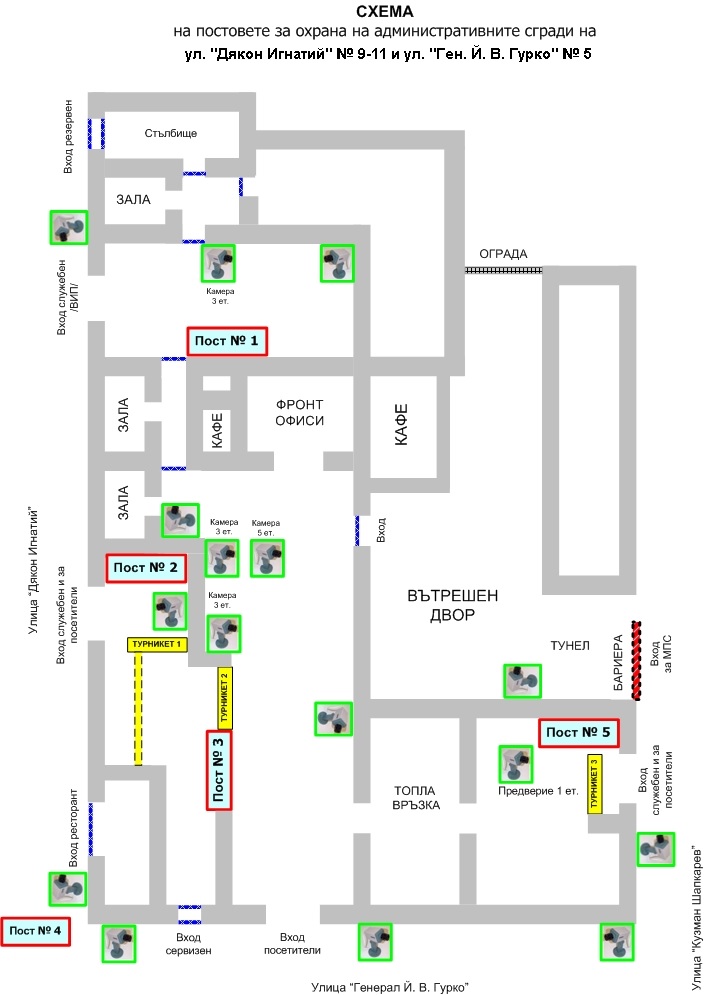 2. Обект “Подземен гараж”, намиращ се на ул. Цар Самуил” № 79. Месторазположение.      Обекта представлява подземен гараж, разположен под жилищна сграда, намираща се на ул. „Цар Самуил” № 79. В обекта са включени стая на охраната и  подземен паркинг, където са разположени: паркоместа, складово помещение, автомивка и санитарен възел. Охраната се осъществява от един охранителен и контролно-пропускателен пост. Поста е разположен до входа на обекта в специално оборудвано за целта помещение. Извършва контрол на достъпа на служители и автомобили на МТИТС, по ред и начин указан от Възложителя с приложената към документацията „Инструкция за реда, сигурността, пропускателния режим  и охраната в сградите и имотите, предоставени за управление на Министерство на транспорта, информационните технологии и съобщенията”. Организация и режим на работа:поста е денонощен, подвижен, невъоръжен и се състои от: една денонощна смяна - 5 бр. охранители; режим на работа – денонощна: от 07:00 до 19:00 и от 19:00 до 07:00 ч., като нощната смяна осъществява обход на подземната част на всеки 2 (два) часа; през почивни и празнични дни обходите са през цялото денонощие; технически средства, осигурени от Изпълнителя – униформа, защитна палка, белезници, секюрити огледало за проверка на МПС, ел. фенерче, радиостанция за връзка с дежурния оперативен център на фирмата охранител и мобилен телефон;техническо оборудване на поста, осигурено от Възложителя – съгласно приложената схема: изградени са и функционират контрол на достъпа, видеонаблюдение, СОТ и пожароизвестителна система. 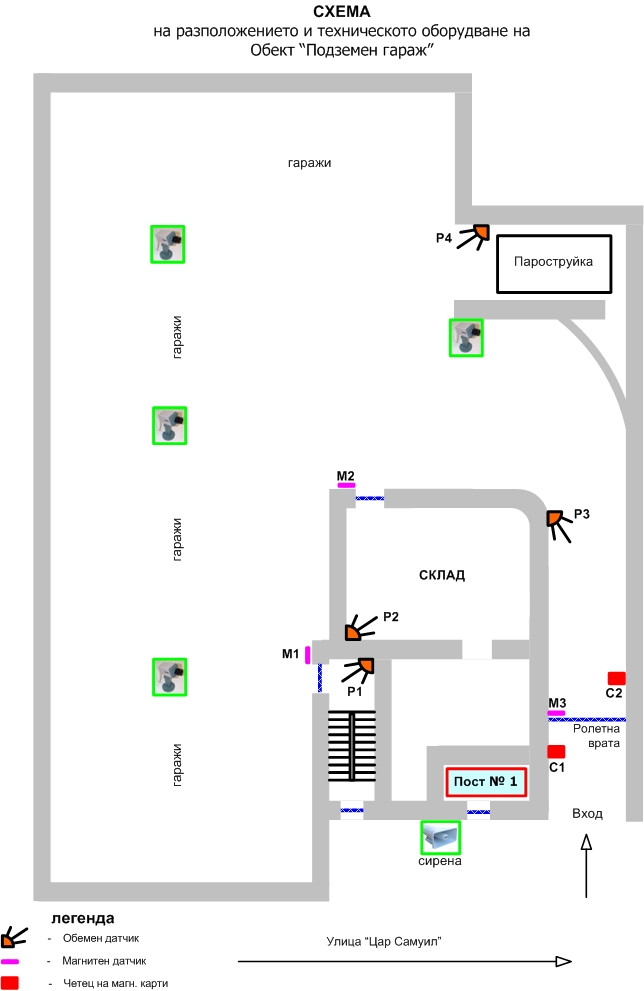 	    Забележка: В т. II е посочен минималния брой на охранителите по постове, необходими за изпълнение на поръчката, при спазване изискванията на трудовото законодателство в Република България. При изчисляване на работните часове, съгласно месечните графици за дежурство на охранителите, участниците следва да спазват изискванията на Кодекса на труда и при необходимост да предвидят преразпределение на работните часове на охранителите по постове, така че да не се надвишат максимално допустимите норми. Трябва да се осигури ползването на минимално предвидените в Кодекса на труда отпуски и почивки през работното време. ІIІ. МИНИМАЛНИ ИЗИСКВАНИЯ НА ВЪЗЛОЖИТЕЛЯ.  	      Минималните изисквания при организиране и осъществяване на денонощна (24-часова) невъоръжена физическа охрана на недвижимите имоти и движимото имущество в тях, собственост на МТИТС, са посочени в таблицата:ІV. ИЗИСКВАНИЯ КЪМ КОНЦЕПЦИЯТА ЗА ОРГАНИЗАЦИЯ НА ОХРАНАТА.  	Изпълнителят представя „Обща концепция за организацията на охраната”, която е съобразена със спецификата на обектите и работата на министерството, включваща ресурсната и техническа възможност за осигуряване охраната на всички обекти, включени в обхвата на поръчката: 	Концепцията трябва да съдържа: 1. План за охрана за всеки един от обектите, изготвени в съответствие с Инструкцията за реда, сигурността, пропускателния режим и охраната в сградите и имотите, предоставени за управление на МТИТС. В плановете задължително се включват: организация на охраната (постове, смени, маршрути, комуникации и др.); особености на охранявания обект; данни за използваните МПС; Списък на персонала, който ще изпълнява поръчката; График за работа на охранителите; тактика на действие при различни ситуации, време за реагиране в кризисни ситуации (в минути) за всеки обект поотделно;2. План за действие при кризисни ситуации – пожар, наводнение, земетресение и др. (може да е оформен като отделен документ или да е раздел от Плана за охрана на обекта);3. План за усилване на физическата охрана със сили за реагиране при заплаха от бомбени атентати, терористични атаки и др. (може да е оформен като отделен документ или да е раздел от Плана за охрана на обекта);4. План за оперативно взаимодействие с органите на МВР, както и за оперативна връзка с определено от Възложителя лице или лица; 5. Инструкция за правата и задълженията на началника на обектите и охранителите (по постове за всеки от обектите).6. Списък на документите, осигурени от участника, които ще се водят за всеки от обектите, предмет на поръчката (тетрадки, дневници и др.); 7. Образци (снимки) на лична идентификационна карта, отличителен знак и униформено облекло на охранителите и др.8. Описание на изградена система за контрол и съдействие на охранителите през цялото денонощие.9. Описание на изградена система за обучение, ежедневен и периодичен инструктаж на охранителите. 10. В Техническото предложение участникът трябва да декларира, че:Изпълнението на поръчката ще се осъществява при спазване на действащите в страната нормативни актове, в съответствие с изискванията на Възложителя и представените планове, инструкции и др. документи, съобразени с утвърдените в министерството правила за реда, пропускателния режим и вътрешната сигурност. Ще осигурява оперативно взаимодействие с органите на МВР, съгласно предложения План за оперативно взаимодействие с органите на МВР, който е неразделна част от настоящото техническо предложение. През целия срок на изпълнението на поръчката (2 год. от влизането в сила на договора), ще осигурява постоянен брой на персонала, който няма да бъде променян независимо от обективни и субективни причини - болнични, отпуски или напускане на служители. При извънредни случаи при необходимост, броят на служителите може да се увеличава, след подадена писмена заявка от Възложителя (включително по факс и по електронна поща) до охранителната компания един ден предварително.Ще води редовно документите, съгласно  списъка по т. ІV-6. Охранителите на обектите ще носят униформено облекло (лятно и зимно), ще имат отличителен знак и ще носят лична идентификационна карта със снимка. Охранителите ще бъдат снабдени със средства за принуда и защита, със средства за комуникации помежду си, с оперативния център на охранителната компания, с органите на МВР и определените от Възложителя лица.С оглед качественото изпълнение на задълженията по договора ще изплаща редовно трудовите възнаграждения на своите служители, ангажирани пряко с изпълнението на поръчката. Изготвил:Ганчо ЗлатиновГлавен експерт в звено „ЗКИОВС“Обект и адресСъстав на обектаПостовеРежим и сили за охранаАдминистративни сгради с адрес:Гр. София ул. „Дякон Игнатий“ № 9 гр. София, ул. "Дякон Игнатий" № 11;гр. София, ул. "Ген. Й. В. Гурко" № 5;ЗАБЕЛЕЖКА: Дневните смени на постове № 1-5 дежурят само в работните дни на министерството 3 (три) етажна сграда с два входа18 (осемнадесет) етажна сграда с три входа7 (седем) етажна сграда с един входВътрешен двор (паркинг) с един входВъншни паркоместа, разположени по протежение на сградите на ул. „Дякон Игнатий” и ул. „Ген. Й. В. Гурко”Началник на обектитеПОСТ № 1 на входа на ул."Дякон Игнатий" № 9 ПОСТ № 2 на входа на ул. "Дякон Игнатий" № 11 ПОСТ № 3на входа на ул. "Ген. Й. В. Гурко" № 5ПОСТ № 5на входа на ул. „Кузман Шапкарев”ПОСТ № 4 Паркинг на ул. „Дякон Игнатий”и ул. „Ген. Й. В. Гурко” една дневна -  от 9.00 - 17.30 ч. една денонощна -  двама души по 12 ч.от 7.00 - 07.00 ч. една дневна -              от 8.30 - 18.00 ч. една денонощна -  двама души по 12 ч.от 7.00 - 07.00 ч. една дневна -    от 8.30 - 18.00 ч.една дневна -           от 8.30 - 17.30 ч. една денонощна -  двама души по 12 ч.от 7.00 - 07.00 ч. една дневна -            от 8.30 - 18.00 ч.една дневна -            от 8.30 - 17.30 ч. 2. Подземен гараж с  адрес: гр. София, ул. "Цар Самуил" № 79;Стая  за охранатаПодземен паркинг, където са разположени: паркоместа, складово помещение, автомивка и санитарен възел 1 (един) входПОСТ № 1една денонощна -  двама души по 12 ч.от 7.00 - 07.00 ч. №Видове дейностиМинимални изисквания на ВъзложителяОхрана на обектите - брой постове за всеки от обектите и охранителите (физически лица) към тяхСхема на разположението на постовете за всеки обектСъгласно т. I и II и Инструкцията за  реда, сигурността, пропускателния режим и охраната в сградите и имотите, предоставени за управление на МТИТССмени (график на дежурства)денонощнидневниПрез 12 часа – от 07.00-19.00 и от 19.00-07.00Съгласно т. I от Техническата спецификацияМаршрути (обходи)През 2 часа в извънработното време на Възложителя Моторни превозни средства (МПС) за реагиране при кризисни ситуации2 броя Допълнителен ресурс от охранители за реагиране при кризисни ситуации4 броя(по 2 бр. в МПС) Средства за връзка (комуникации)Радиостанция и мобилен телефон,  съгласно т. IIСредства за принуда и защитаПалка и белезнициТехнически средства за проверка на посетители, багаж и МПСМеталодетектор, секюрити огледало за проверка на МПС, ел. фенерчеУниформено облеклоЛятно и зимно с отличителни знаци към негоВреме за реагиране на дежурните охранители при нарушение на  пропускателния режим и охраната  До 10 минутиОперативно взаимодействие със съответното РПУ на МВР До 5 минутиПроверка на съмнителни багажи, на лица пребиваващи в сградите и обектите, за наличие на оръжия, взривни, запалителни и други опасни вещества  Предприемат необходимите законови действия спрямо нарушителите, както и мерки за защита на служителите в сградитеКонтрол при внасяне/изнасяне на техника и инвентар, собственост на Възложителя   Охранителят изисква служебна бележка или присъствието на МОЛДопускане на МПС на  служебните паркинги  Охранителите проверяват  служебния пропуск, а за външни МПС извършват  преглед със секюрити огледало. Преди да предприемат действия по принудително отстраняване на МПС са длъжни да уведомят звено „ЗКИОВС“